MEMBERSHIP resourcE GUIDE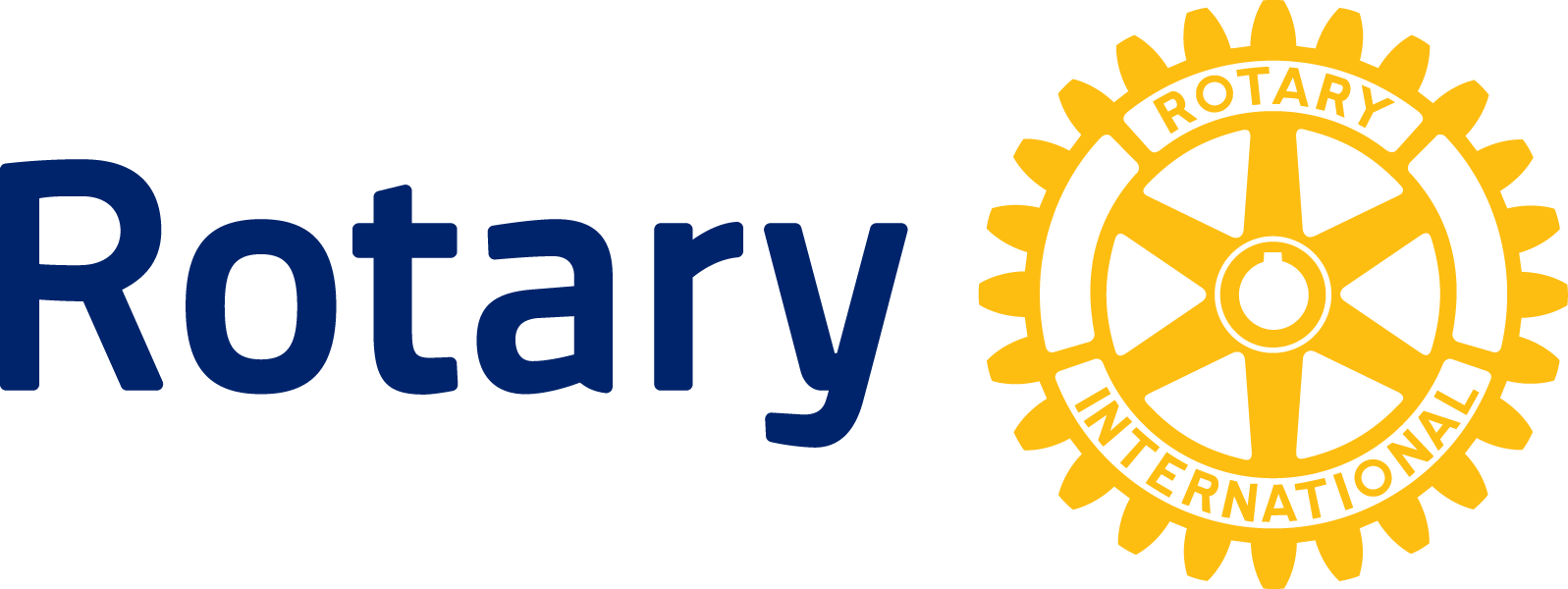 The names of hyperlinked resources appear with an underline and usually in a blue font and can be downloaded on www.rotary.org by clicking on the hyperlink, or ordered on shop.rotary.org with the SKU number provided.  If you experience any trouble when placing your order, please email membershipdevelopment@rotary.org or shop.rotary@rotary.org.    Questions? Please contact Regional Membership Officer for zones 24 and 32
Diana Edwards |diana.edwards@rotary.org| +1-847-866-3496PUBLICATIONSPUBLICATIONSPUBLICATIONSPUBLICATIONSNameDescriptionAudienceAvailableStrengthening Your Membership This guide explains the process of creating a membership development plan and provides strategies and tools you can use to attract and engage new members.Club presidents and membership committees, and district membership chairs http://shop.rotary.org/(SKU: 417)New Rotary Clubs Quick Start Guide This guide describes a nine-step process to create a new club, from the initial idea to the charter celebration, and beyond. District governorsN/ANew! Introducing New Members to RotaryUtilize this guide to develop a process for engaging new members from the start by helping them get involved, connecting them with a mentor, and by pacing the learning over time.Club leadershiphttp://shop.rotary.org/(SKU: 414)Be A Vibrant Club A quick guide for clubs with strategies for enhancing your club’s structure, activities, and even culture.  Versions are available for fifteen different regions, each featuring its own club success story.Club leadershiphttp://shop.rotary.org/(SKU: 245A)Connect for GoodEight-page guide shows how to get involved and connect with Rotary. Provides an updated overview on Rotary for all members.Current membershttp://shop.rotary.org/(SKU: 595)Membership Assessment ToolsLearn how to evaluate and improve your membership development plan with these tools. Complete with sample surveys and  information on organizing new clubs,  recruiting and retaining members, this is an all-encompassing toolCurrent membershttp://shop.rotary.org/(SKU: 801)New! Impact Begins With You This prospective member brochure explains who we are and what sets us apart from other organizations. Prospective membershttp://shop.rotary.org/(SKU: 001)REPORTSREPORTSREPORTSREPORTSNameDescriptionAudienceAvailableFive Year History of Member Start FiguresShows membership numbers for 1 July by region, for the year specified in the report name.District and zone leadershipRotary Club CentralMembership Comparison to 1 JulyMonthly report that shows a comparison of current year club and member totals with previous year club and member totals for selected district(s).District and zone leadershipRotary Club CentralDistrict Progress to GoalShows progress towards membership goals for selected district(s) or club.Zone leadershipRotary Club CentralClubs in My DistrictShows club and member totals for district, member totals by club, and lists newly chartered and terminated clubs for selected districts.District and zone leadershipRotary Club CentralAlumni Report GuideLearn how to use the Program Participants and Alumni Report as a tool to identify club program speakers, service project volunteers, or prospective members.District and zone leadershiphttp://www.highroadsolution.com/file_uploader2/files/how+to+use+the+program+participants+and+alumni+report.pdf TOOLSTOOLSTOOLSTOOLSNameDescriptionAudienceAvailableRotary Club CentralTrack your goals and activities in membership, service, and foundation giving.Club and district leadershttps://www.rotary.org/myrotary/en/secure/13301  Rotary ShowcasePost and share club or district service project information.Rotary membershttp://map.rotary.org/en/project/pages/project_showcase.aspx Rotary IdeasPost your projects and ideas and ask for partners, volunteers, funding, or other support.Rotary membershttp://ideas.rotary.org/ Membership Best Practices Discussion GroupThis discussion group provides a forum for leaders at all levels to share best practices for recruiting, attracting, engaging, and retaining current and prospective members.Rotary membershttps://www.rotary.org/myrotary/en/exchange-ideas/groups/membership-best-practices Rotary Club Health CheckThis resource helps club leaders pinpoint opportunities for growth and prescribes resources to help remedy problem areas.Club leadersN/ARESOURCESRESOURCESRESOURCESRESOURCESNameDescriptionAudienceAvailableNew! Club Flexibility web pageThis new web page offers ways clubs can implement the new flexible options Council decisions granted them. Includes links to frequently asked questions, governance documents, and start guides for alternative membership types, and flexible meeting formats.Rotary membersN/ANew! Understanding Membership Reports: Getting StartedThis guide lists each membership report available, explains the information it provides, and steps on how to find them.Rotary membersN/ANew! Creating a Positive Experience for Prospective MembersFind tips and ideas for connecting with prospective members, and what you can do to ensure they have a positive experience.Rotary membersN/AProposing New MembersBest practices for proposing new members to your club. Rotary membersN/AHow to Manage Membership LeadsStep-by-step directions for using the Membership Leads database to track and manage member leads at the club level.Club leadershttps://www.rotary.org/myrotary/en/document/how-manage-membership-leads-clubs How to Manage Membership LeadsStep-by-step directions for using the Membership Leads database to track and manage member leads at the district level.District leadershttps://www.rotary.org/myrotary/en/document/how-manage-membership-leads-districts New Member Welcome KitWelcome new members to your club with pre-packaged Rotary essentials: Connect for Good brochure, What's Rotary? card, RI/TRF Annual Report, and Proud Member window cling. New membershttp://shop.rotary.org/(SKU: 426)Membership Minute e-newsletterBi-monthly Rotary stories and the latest membership development ideas, strategies, and resources.Club and district leaderswww.rotary.org/en/news-features/newsletters Young Professionals Summit ReportA report that shares strategies, ideas, and key findings from the Young Professionals Summit held in Chicago September 2014.Rotary membershttp://www.highroadsolution.com/file_uploader2/files/yps+summit+report_final.pdfHow to Lead a Young Professionals Summit GuideLearn how to plan, organize, and lead a young professionals summit to energize and engage your members as you discuss how to create a more appealing and engaging Rotary experience for all members. Rotary membershttp://www.highroadsolution.com/file_uploader2/files/ic15+breakout_how+to+lead+a+young+professionals+summit.pdf Strategic Planning GuideUse this guide and worksheet to help develop a vision, goals, and measurements for your strategic plan.Club and district leadershttps://www.rotary.org/myrotary/en/document/strategic-planning-guide WEBINARSWEBINARSWEBINARSWEBINARSNameDescriptionAudienceAvailableRevitalize + Rethink Your Rotary Club: Crafting Your Member ExperienceLearn ways your club can create an engaging and rewarding member experience by embracing new rules and flexibility options your members. Rotary membershttps://vimeo.com/180066536 Membership: It’s Now or Never (Part 1 of 5)An international membership expert discusses new ways of thinking about membership and innovative tactics in part 1 of this “Membership Matters” webinar series.Rotary membershttps://vimeo.com/103365589 Perception vs. Reality: Club Evaluation and Visioning (Part 2 of 5)Focuses on the steps clubs should take to ensure a clear club vision and plan for the future. Rotary membershttps://vimeo.com/108381769 Simple Steps to Innovate Your Club (Part 3 of 5)Focuses on the steps clubs can take today to stay relevant and appeal to new and potential members. Rotary membershttps://vimeo.com/118740192 Membership Engagement: The Key to Retention (Part 4 of 5)Focuses on member engagement as a path to member retention. Rotary membershttps://vimeo.com/123234534 How to Recruit New Members and Strengthen Your Club (Part 5 of 5)Focuses on growing and strengthening clubs by inviting new and diverse groups of professionals to club meetings, asking friends and colleagues to participate in service projects, and reaching out to Rotary program alumni. Rotary membershttps://vimeo.com/127084618 Understanding Young ProfessionalsLed by Rotary staff and a market research professional, this webinar is intended to help members better understand the perceptions and needs of young professionals.  Password: YPCRotary membershttps://vimeo.com/89536946 Alumni Reports and AwardsOutlines the new district alumni reports.Rotary membershttps://vimeo.com/123449923 PILOTS PILOTS PILOTS PILOTS NameDescriptionAudienceAvailable2011-2017 Pilot ClubsList of Rotary clubs currently in the pilot program.Club, district, and zone leadershttps://rotary.qualtrics.com/CP/File.php?F=F_bvo7B5lWCHgEQPX 2015-2017 Innovative and Flexible Rotary Club Pilot ExpansionList of Rotary clubs currently in the Innovative and Flexible Rotary Club Pilot Expansion program.Club, district, and zone leadershttps://rotary.qualtrics.com/CP/File.php?F=F_8icMSdlcseArJoF Pilot updateAn update on the 5 membership pilot projects that are testing new membership types or club operation innovations.Club, district, and zone leadershttps://rotary.qualtrics.com/CP/File.php?F=F_0B8WRNiaNPuoY5f CLUB ADMINISTRATIONCLUB ADMINISTRATIONCLUB ADMINISTRATIONCLUB ADMINISTRATIONNameDescriptionAudienceAvailableStandard Rotary Club ConstitutionRequired bylaws to be adopted by every Rotary club. Club leadershttps://www.rotary.org/myrotary/en/document/standard-rotary-club-constitution Recommended Rotary Club BylawsRecommended bylaws for administering and operating Rotary clubs.Club leadershttps://www.rotary.org/myrotary/en/document/recommended-rotary-club-bylaws Rotary Code of PoliciesProvides information on club and district administration, RI, programs, communications, events, and finances. Club and district leadershttps://www.rotary.org/myrotary/en/document/rotary-code-policies TRAINING MANUALSTRAINING MANUALSTRAINING MANUALSTRAINING MANUALSNameDescriptionAudienceAvailableLead Your Club: Membership Committee Describes the responsibilities of the chair and committee, and identifies resources that may be helpful relating to increasing the club’s membership. Club leadershttp://shop.rotary.org/(SKU: 226)